RE: OV20210994Doručená pošta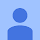 Dobrý den
V příloze Vám zasílám potvrzení Vaší objednávky OV 20210994. Cena bez DPH 63.125,00 Kč.





CUSTOMER SUPPORT SPECIALIST
M: +420 732 838 632
www.beckmancoulter.com | @beckman.com
Murmanská 1475/4, 100 00 Praha 10, Česká republika14:57 (před 30 minutami)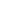 